UNIT 3 ETHICS: MORAL PARSIMONY LABGo to the following web site:  http://www.philosophersnet.com/games/morality_play.htm Read the directions and take the assessment.  Many of the questions will sound almost exactly alike, they are supposed to- just read carefully and answer them as best you can.  If you aren’t sure what the question is asking, ASK ME FOR AN EXPLANATION.  When you are finished, print out your results.  The results will be several pages long.  Staple your results together, put your name on them, and turn them in.While you are waiting to get logged in and onto the site- read the directions that have been copied for you here-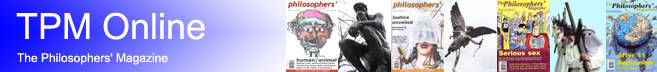 HomeMagazineShopGamesQuotesCaféNewsArchiveContact Us SearchMorality PlayWelcome to Morality Play.In this activity you will be presented with 19 different scenarios. In each case, you will be asked to make a judgment about what is the morally right thing to do. When you have answered all the questions, you will be presented with an analysis of your responses which should reveal some interesting things about your moral framework and how it compares to others who have completed the activity.Before starting Morality Play, it is important to bear the following in mind: At no time in the activity will your responses be judged to be 'correct' or 'incorrect'.You should respond with what you think is the morally right thing to do, which may not be the same as what you would actually do. Several questions talk about 'moral obligation'. In this activity, to say you are morally obliged to do something means that, in order to behave morally, you must do that thing. When the moral obligation is 'strong', this means not doing what is obligated of you is a serious wrongdoing; when the obligation is 'weak', failing to do what is obligated of you is still a wrongdoing, but not a serious one. Finally, remember to read each scenario very carefully. You will find that there are similarities between some of the scenarios. However, don't let this lure you into responding without thinking - each scenario needs at least some thought!Click here to beginClick for creditsMorality PlayWelcome to Morality Play.In this activity you will be presented with 19 different scenarios. In each case, you will be asked to make a judgment about what is the morally right thing to do. When you have answered all the questions, you will be presented with an analysis of your responses which should reveal some interesting things about your moral framework and how it compares to others who have completed the activity.Before starting Morality Play, it is important to bear the following in mind: At no time in the activity will your responses be judged to be 'correct' or 'incorrect'.You should respond with what you think is the morally right thing to do, which may not be the same as what you would actually do. Several questions talk about 'moral obligation'. In this activity, to say you are morally obliged to do something means that, in order to behave morally, you must do that thing. When the moral obligation is 'strong', this means not doing what is obligated of you is a serious wrongdoing; when the obligation is 'weak', failing to do what is obligated of you is still a wrongdoing, but not a serious one. Finally, remember to read each scenario very carefully. You will find that there are similarities between some of the scenarios. However, don't let this lure you into responding without thinking - each scenario needs at least some thought!Click here to beginClick for creditsMorality PlayWelcome to Morality Play.In this activity you will be presented with 19 different scenarios. In each case, you will be asked to make a judgment about what is the morally right thing to do. When you have answered all the questions, you will be presented with an analysis of your responses which should reveal some interesting things about your moral framework and how it compares to others who have completed the activity.Before starting Morality Play, it is important to bear the following in mind: At no time in the activity will your responses be judged to be 'correct' or 'incorrect'.You should respond with what you think is the morally right thing to do, which may not be the same as what you would actually do. Several questions talk about 'moral obligation'. In this activity, to say you are morally obliged to do something means that, in order to behave morally, you must do that thing. When the moral obligation is 'strong', this means not doing what is obligated of you is a serious wrongdoing; when the obligation is 'weak', failing to do what is obligated of you is still a wrongdoing, but not a serious one. Finally, remember to read each scenario very carefully. You will find that there are similarities between some of the scenarios. However, don't let this lure you into responding without thinking - each scenario needs at least some thought!Click here to beginClick for creditsMorality PlayWelcome to Morality Play.In this activity you will be presented with 19 different scenarios. In each case, you will be asked to make a judgment about what is the morally right thing to do. When you have answered all the questions, you will be presented with an analysis of your responses which should reveal some interesting things about your moral framework and how it compares to others who have completed the activity.Before starting Morality Play, it is important to bear the following in mind: At no time in the activity will your responses be judged to be 'correct' or 'incorrect'.You should respond with what you think is the morally right thing to do, which may not be the same as what you would actually do. Several questions talk about 'moral obligation'. In this activity, to say you are morally obliged to do something means that, in order to behave morally, you must do that thing. When the moral obligation is 'strong', this means not doing what is obligated of you is a serious wrongdoing; when the obligation is 'weak', failing to do what is obligated of you is still a wrongdoing, but not a serious one. Finally, remember to read each scenario very carefully. You will find that there are similarities between some of the scenarios. However, don't let this lure you into responding without thinking - each scenario needs at least some thought!Click here to beginClick for creditsMorality PlayWelcome to Morality Play.In this activity you will be presented with 19 different scenarios. In each case, you will be asked to make a judgment about what is the morally right thing to do. When you have answered all the questions, you will be presented with an analysis of your responses which should reveal some interesting things about your moral framework and how it compares to others who have completed the activity.Before starting Morality Play, it is important to bear the following in mind: At no time in the activity will your responses be judged to be 'correct' or 'incorrect'.You should respond with what you think is the morally right thing to do, which may not be the same as what you would actually do. Several questions talk about 'moral obligation'. In this activity, to say you are morally obliged to do something means that, in order to behave morally, you must do that thing. When the moral obligation is 'strong', this means not doing what is obligated of you is a serious wrongdoing; when the obligation is 'weak', failing to do what is obligated of you is still a wrongdoing, but not a serious one. Finally, remember to read each scenario very carefully. You will find that there are similarities between some of the scenarios. However, don't let this lure you into responding without thinking - each scenario needs at least some thought!Click here to beginClick for creditsMorality PlayWelcome to Morality Play.In this activity you will be presented with 19 different scenarios. In each case, you will be asked to make a judgment about what is the morally right thing to do. When you have answered all the questions, you will be presented with an analysis of your responses which should reveal some interesting things about your moral framework and how it compares to others who have completed the activity.Before starting Morality Play, it is important to bear the following in mind: At no time in the activity will your responses be judged to be 'correct' or 'incorrect'.You should respond with what you think is the morally right thing to do, which may not be the same as what you would actually do. Several questions talk about 'moral obligation'. In this activity, to say you are morally obliged to do something means that, in order to behave morally, you must do that thing. When the moral obligation is 'strong', this means not doing what is obligated of you is a serious wrongdoing; when the obligation is 'weak', failing to do what is obligated of you is still a wrongdoing, but not a serious one. Finally, remember to read each scenario very carefully. You will find that there are similarities between some of the scenarios. However, don't let this lure you into responding without thinking - each scenario needs at least some thought!Click here to beginClick for creditsMorality PlayWelcome to Morality Play.In this activity you will be presented with 19 different scenarios. In each case, you will be asked to make a judgment about what is the morally right thing to do. When you have answered all the questions, you will be presented with an analysis of your responses which should reveal some interesting things about your moral framework and how it compares to others who have completed the activity.Before starting Morality Play, it is important to bear the following in mind: At no time in the activity will your responses be judged to be 'correct' or 'incorrect'.You should respond with what you think is the morally right thing to do, which may not be the same as what you would actually do. Several questions talk about 'moral obligation'. In this activity, to say you are morally obliged to do something means that, in order to behave morally, you must do that thing. When the moral obligation is 'strong', this means not doing what is obligated of you is a serious wrongdoing; when the obligation is 'weak', failing to do what is obligated of you is still a wrongdoing, but not a serious one. Finally, remember to read each scenario very carefully. You will find that there are similarities between some of the scenarios. However, don't let this lure you into responding without thinking - each scenario needs at least some thought!Click here to beginClick for creditsMorality PlayWelcome to Morality Play.In this activity you will be presented with 19 different scenarios. In each case, you will be asked to make a judgment about what is the morally right thing to do. When you have answered all the questions, you will be presented with an analysis of your responses which should reveal some interesting things about your moral framework and how it compares to others who have completed the activity.Before starting Morality Play, it is important to bear the following in mind: At no time in the activity will your responses be judged to be 'correct' or 'incorrect'.You should respond with what you think is the morally right thing to do, which may not be the same as what you would actually do. Several questions talk about 'moral obligation'. In this activity, to say you are morally obliged to do something means that, in order to behave morally, you must do that thing. When the moral obligation is 'strong', this means not doing what is obligated of you is a serious wrongdoing; when the obligation is 'weak', failing to do what is obligated of you is still a wrongdoing, but not a serious one. Finally, remember to read each scenario very carefully. You will find that there are similarities between some of the scenarios. However, don't let this lure you into responding without thinking - each scenario needs at least some thought!Click here to beginClick for creditsMorality PlayWelcome to Morality Play.In this activity you will be presented with 19 different scenarios. In each case, you will be asked to make a judgment about what is the morally right thing to do. When you have answered all the questions, you will be presented with an analysis of your responses which should reveal some interesting things about your moral framework and how it compares to others who have completed the activity.Before starting Morality Play, it is important to bear the following in mind: At no time in the activity will your responses be judged to be 'correct' or 'incorrect'.You should respond with what you think is the morally right thing to do, which may not be the same as what you would actually do. Several questions talk about 'moral obligation'. In this activity, to say you are morally obliged to do something means that, in order to behave morally, you must do that thing. When the moral obligation is 'strong', this means not doing what is obligated of you is a serious wrongdoing; when the obligation is 'weak', failing to do what is obligated of you is still a wrongdoing, but not a serious one. Finally, remember to read each scenario very carefully. You will find that there are similarities between some of the scenarios. However, don't let this lure you into responding without thinking - each scenario needs at least some thought!Click here to beginClick for creditsMorality PlayWelcome to Morality Play.In this activity you will be presented with 19 different scenarios. In each case, you will be asked to make a judgment about what is the morally right thing to do. When you have answered all the questions, you will be presented with an analysis of your responses which should reveal some interesting things about your moral framework and how it compares to others who have completed the activity.Before starting Morality Play, it is important to bear the following in mind: At no time in the activity will your responses be judged to be 'correct' or 'incorrect'.You should respond with what you think is the morally right thing to do, which may not be the same as what you would actually do. Several questions talk about 'moral obligation'. In this activity, to say you are morally obliged to do something means that, in order to behave morally, you must do that thing. When the moral obligation is 'strong', this means not doing what is obligated of you is a serious wrongdoing; when the obligation is 'weak', failing to do what is obligated of you is still a wrongdoing, but not a serious one. Finally, remember to read each scenario very carefully. You will find that there are similarities between some of the scenarios. However, don't let this lure you into responding without thinking - each scenario needs at least some thought!Click here to beginClick for creditsMorality PlayWelcome to Morality Play.In this activity you will be presented with 19 different scenarios. In each case, you will be asked to make a judgment about what is the morally right thing to do. When you have answered all the questions, you will be presented with an analysis of your responses which should reveal some interesting things about your moral framework and how it compares to others who have completed the activity.Before starting Morality Play, it is important to bear the following in mind: At no time in the activity will your responses be judged to be 'correct' or 'incorrect'.You should respond with what you think is the morally right thing to do, which may not be the same as what you would actually do. Several questions talk about 'moral obligation'. In this activity, to say you are morally obliged to do something means that, in order to behave morally, you must do that thing. When the moral obligation is 'strong', this means not doing what is obligated of you is a serious wrongdoing; when the obligation is 'weak', failing to do what is obligated of you is still a wrongdoing, but not a serious one. Finally, remember to read each scenario very carefully. You will find that there are similarities between some of the scenarios. However, don't let this lure you into responding without thinking - each scenario needs at least some thought!Click here to beginClick for creditsMorality PlayWelcome to Morality Play.In this activity you will be presented with 19 different scenarios. In each case, you will be asked to make a judgment about what is the morally right thing to do. When you have answered all the questions, you will be presented with an analysis of your responses which should reveal some interesting things about your moral framework and how it compares to others who have completed the activity.Before starting Morality Play, it is important to bear the following in mind: At no time in the activity will your responses be judged to be 'correct' or 'incorrect'.You should respond with what you think is the morally right thing to do, which may not be the same as what you would actually do. Several questions talk about 'moral obligation'. In this activity, to say you are morally obliged to do something means that, in order to behave morally, you must do that thing. When the moral obligation is 'strong', this means not doing what is obligated of you is a serious wrongdoing; when the obligation is 'weak', failing to do what is obligated of you is still a wrongdoing, but not a serious one. Finally, remember to read each scenario very carefully. You will find that there are similarities between some of the scenarios. However, don't let this lure you into responding without thinking - each scenario needs at least some thought!Click here to beginClick for creditsMorality PlayWelcome to Morality Play.In this activity you will be presented with 19 different scenarios. In each case, you will be asked to make a judgment about what is the morally right thing to do. When you have answered all the questions, you will be presented with an analysis of your responses which should reveal some interesting things about your moral framework and how it compares to others who have completed the activity.Before starting Morality Play, it is important to bear the following in mind: At no time in the activity will your responses be judged to be 'correct' or 'incorrect'.You should respond with what you think is the morally right thing to do, which may not be the same as what you would actually do. Several questions talk about 'moral obligation'. In this activity, to say you are morally obliged to do something means that, in order to behave morally, you must do that thing. When the moral obligation is 'strong', this means not doing what is obligated of you is a serious wrongdoing; when the obligation is 'weak', failing to do what is obligated of you is still a wrongdoing, but not a serious one. Finally, remember to read each scenario very carefully. You will find that there are similarities between some of the scenarios. However, don't let this lure you into responding without thinking - each scenario needs at least some thought!Click here to beginClick for creditsMorality PlayWelcome to Morality Play.In this activity you will be presented with 19 different scenarios. In each case, you will be asked to make a judgment about what is the morally right thing to do. When you have answered all the questions, you will be presented with an analysis of your responses which should reveal some interesting things about your moral framework and how it compares to others who have completed the activity.Before starting Morality Play, it is important to bear the following in mind: At no time in the activity will your responses be judged to be 'correct' or 'incorrect'.You should respond with what you think is the morally right thing to do, which may not be the same as what you would actually do. Several questions talk about 'moral obligation'. In this activity, to say you are morally obliged to do something means that, in order to behave morally, you must do that thing. When the moral obligation is 'strong', this means not doing what is obligated of you is a serious wrongdoing; when the obligation is 'weak', failing to do what is obligated of you is still a wrongdoing, but not a serious one. Finally, remember to read each scenario very carefully. You will find that there are similarities between some of the scenarios. However, don't let this lure you into responding without thinking - each scenario needs at least some thought!Click here to beginClick for credits